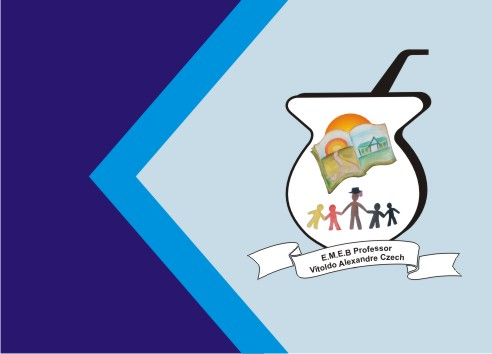 ATIVIDADE DE INGLÊS - 5º ANOCatanduvas, March 15th 2021Today is Monday Greetings and commands – Cumprimentos e commandosResponda em Inglês o All about me – Tudo sobre mim. 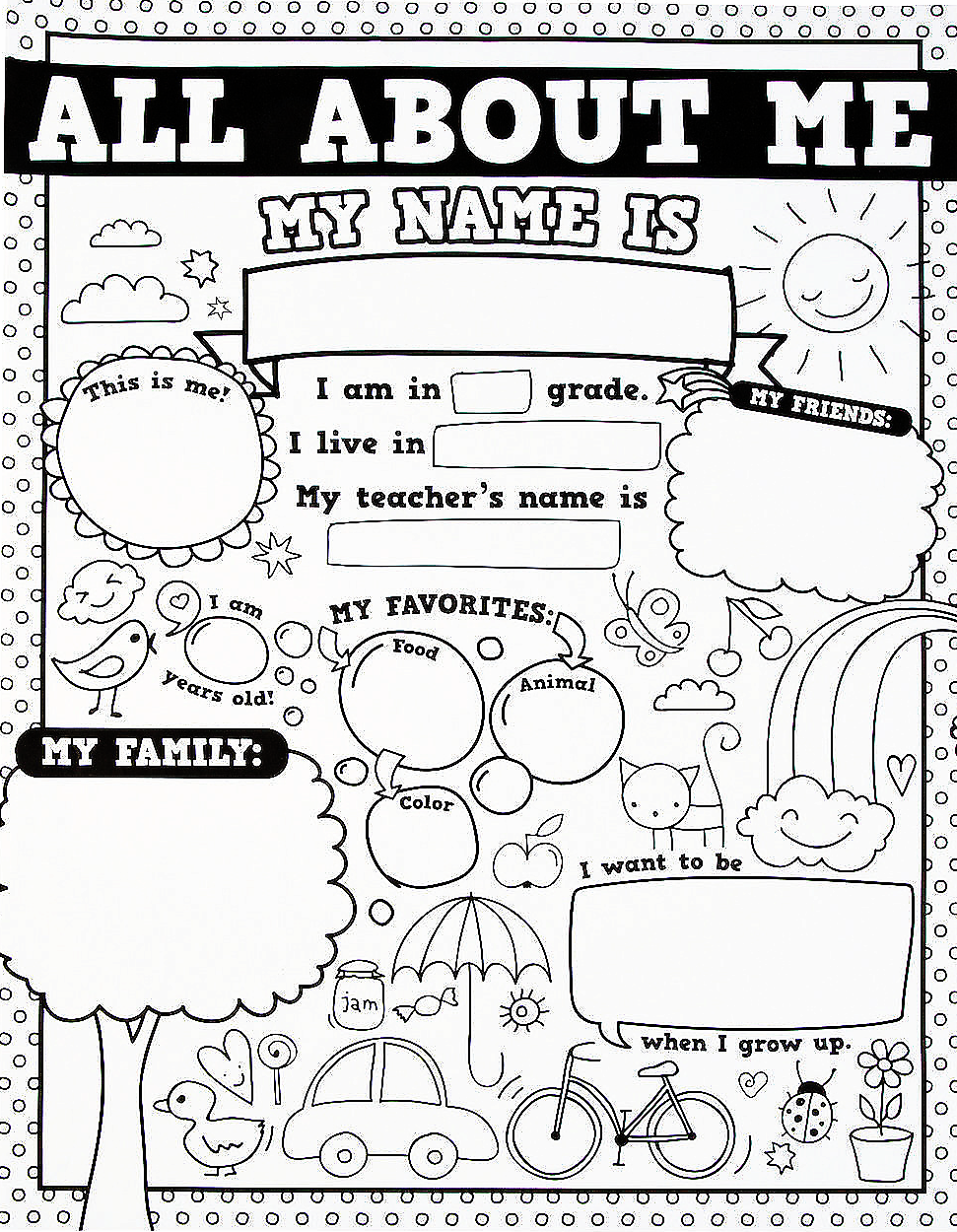 